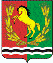        АДМИНИСТРАЦИЯ                                   Прокурору  Асекеевского района     МУНИЦИПАЛЬНОГО	                               советнику юстиции В.А.Игнатьеву                                                                                      ОБРАЗОВАНИЯ	                                                  ЗАГЛЯДИНСКИЙ СЕЛЬСОВЕТ	   АСЕКЕЕВСКОГО РАЙОНА  ОРЕНБУРГСКОЙ ОБЛАСТИ461705, ст. Заглядино, ул. Фурманова 1а                          Асекеевский район, Оренбургская области                            телефон…….. (8-35351)23-059                                          телефакс……. (8-35351)23-124                                      11.02.2019   №  24                     Администрация муниципального образования Заглядинский сельсовет Асекеевского района направляет Вам проект постановления                                  МО Заглядинский сельсовет  «Об утверждении  ведомственной целевой Программы «Профилактика безнадзорности и правонарушений несовершеннолетних на территории Заглядинского сельсовета  на 2019-2023 годы» для проведения антикоррупционной и правовой экспертизы.Специалист администрации                                                         Н.И.Семендеева       В соответствии с Федеральным законом от 06.10.2003 года № 131-ФЗ «Об общих принципах организации местного самоуправления в Российской Федерации», Федеральным законом от 24 июня 1999 года № 120-ФЗ                      «Об основах системы профилактики безнадзорности и правонарушений», Законом Оренбургской области от 29 августа 2008 г. № 2382                                    "О профилактике безнадзорности и правонарушений несовершеннолетних в  Оренбургской  области", Уставом муниципального образования, постановляю:       1.Утвердить прилагаемую Ведомственную целевую Программу «Профилактика безнадзорности и правонарушений несовершеннолетних на территории Заглядинского сельсовета  на 2019-2023 годы».      2.Настоящее постановление вступает в силу после обнародования.      3.Контроль за выполнением постановления оставляю за собой.Глава   муниципального образования                                       Э.Н.ГарейшинПриложение Ведомственная целевая Программа   
«Профилактика безнадзорности и правонарушений несовершеннолетних на территории Заглядинского сельсовета на 2019-2023 годы»1. Паспорт программы       Для целей Программы по профилактике правонарушений среди несовершеннолетних в сельском поселении   (далее – Программа) применяются следующие основные понятия:несовершеннолетний - лицо, не достигшее возраста восемнадцати лет;безнадзорный - несовершеннолетний, контроль за поведением которого отсутствует вследствие неисполнения или ненадлежащего исполнения обязанностей по его воспитанию, обучению и (или) содержанию со стороны родителей или иных законных представителей либо должностных лиц;беспризорный - безнадзорный, не имеющий места жительства и (или) места пребывания; несовершеннолетний, находящийся в социально опасном положении - лицо, которое вследствие безнадзорности или беспризорности находится в обстановке, представляющей опасность для его жизни или здоровья. Находится в обстановке, не отвечающей требованиям к его воспитанию или содержанию, либо совершает правонарушение или антиобщественные действия;антиобщественные действия - действия несовершеннолетнего, выражающиеся в систематическом употреблении наркотических средств, психотропных и (или) одурманивающих веществ, спиртных напитков, занятии проституцией, бродяжничеством или попрошайничеством, а также иные действия, нарушающие права и законные интересы других лиц;семья, находящаяся в социально опасном положении - семья, имеющая детей, находящихся в социально опасном положении, а также семья, где родители или иные законные представители несовершеннолетних не исполняют своих обязанностей по их воспитанию, обучению и (или) содержанию, и (или) отрицательно влияют на их поведение либо жестоко обращаются с ними;группа социального риска - любое социальное сообщество, способствующее возникновению, развитию и реализации антиобщественного поведения несовершеннолетних;индивидуальная профилактическая работа - деятельность по своевременному выявлению несовершеннолетних и семей, находящихся в социально опасном положении, а также по их социально-педагогической реабилитации и (или) предупреждению совершения ими правонарушений и антиобщественных действий;профилактика безнадзорности и правонарушений несовершеннолетних - система социальных, правовых, педагогических и иных мер, направленных на выявление и устранение причин и условий, способствующих безнадзорности, беспризорности, правонарушениям и антиобщественным действиям несовершеннолетних, осуществляемых в совокупности с индивидуальной профилактической работой с несовершеннолетними и семьями, находящимися в социально опасном положении.1. Паспорт Программы  2. Характеристика проблемы       На территории Заглядинского сельсовета не допущено каких - либо террористических проявлений, массовых беспорядков и других правонарушений чрезвычайного характера, в том числе при проведении общественно-политических, культурных  и других мероприятий с массовым пребыванием граждан.  Особого внимания требует профилактика правонарушений на дорогах сельского поселения, что связано с превышением водителями скоростного режима, с управлением автомобилем в состоянии алкогольного опьянения и нарушение правил дорожного движения.Серьезной проблемой остается алкогольная зависимость населения и курение в местах общего пользования. Принимаемые в настоящее время меры по борьбе с алкоголизацией, ростом никотиновой зависимости среди населения явно недостаточны и зачастую носят формальный характер.Указанные проблемы отрицательно влияют на социально-экономическое развитие территории    сельского поселения, тесно связаны между собой и не могут быть решены в отдельности.Следует учесть, что эффективная профилактическая работа правоохранительных органов не может осуществляться без участия самих граждан. Необходимо активизировать работу по привлечению населения по решению имеющейся проблемы. Поэтому в профилактической деятельности важная роль отводится поведению самих граждан.3. Основные цели и задачи ПрограммыПрограмма содержит стратегию профилактической деятельности по приоритетным направлениям и конкретные меры, обеспечивающие достижение целей и решение задач Программы.Основной целью реализации Программы является создание многоуровневой  системы профилактики правонарушений на территории Заглядинского сельсовета.Основными задачами Программы являются:- стабилизация и создание предпосылок для снижения уровня преступности на территории Заглядинского  сельсовета;- воссоздание системы социальной профилактики правонарушений, направленной, прежде всего на активизацию борьбы с пьянством, алкоголизмом, наркоманией, преступностью, безнадзорностью, беспризорностью несовершеннолетних, незаконной миграцией и  ресоциализацию лиц, освободившихся из мест лишения свободы;- совершенствование нормативной правовой базы Заглядинского сельсовета по профилактике правонарушений;- вовлечение в предупреждение правонарушений сотрудников предприятий, учреждений, организаций всех форм собственности, а также членов общественных организаций;- снижение «правового нигилизма» населения, создание системы стимулов для ведения законопослушного образа жизни;- профилактика, предупреждение преступлений и правонарушений на потребительском рынке;- повышение эффективности реагирования на заявления и сообщения о правонарушении, выявления и устранения причин и условий, способствующих совершению правонарушений.4. Сроки и этапы реализации ПрограммыПрограмма реализуется в 2019 – 2023 годах. Мероприятия Программы будут выполняться в соответствии с установленными сроками.Этапы реализации Программы не предусматриваются, так как программные мероприятия будут реализовываться весь период.5. Ресурсное обеспечение Программы.Финансирование мероприятий Программы не требуется6. Организация управления и контроль за ходом реализации ПрограммыУправление Программой осуществляется Администрацией  Заглядинского  сельсовета.Исполнители и соисполнители Программы несут ответственность за  качественное и своевременное исполнение мероприятий Программы, эффективное использование финансовых средств и ресурсов, выделяемых на реализацию Программы.Исполнители и соисполнители Программы представляют отчеты о ходе реализации программных мероприятий в Администрацию Заглядинского  сельсовета до 1 февраля года, следующего за отчетным  календарным годом.Отчет о реализации Программы в соответствующем году должен содержать:- общий объем фактически произведенных расходов, всего и в том числе по источникам финансирования;- перечень завершенных в течение года мероприятий по Программе;- перечень не завершенных в течение года мероприятий программы и процент их не завершения;- анализ причин несвоевременного завершения программных мероприятий;- предложения о привлечении дополнительных источников финансирования и иных способов достижения программных целей либо о прекращении дальнейшей реализации Программы.7. Оценка эффективности реализации Программы.Предполагаемый социально-экономический эффект от реализации Программы заключается в том, чтобы путем создания многоуровневой  системы профилактики правонарушений добиться стабилизации криминогенной обстановки на территории Заглядинского сельсовета, включая следующие составляющие:- улучшение информационного обеспечения деятельности государственных органов и общественных организаций по обеспечению охраны общественного порядка на территории  Заглядинского  сельсовета;- стабилизацию и создание предпосылок для снижения уровня рецидивной и «бытовой» преступности, количества дорожно-транспортных происшествий и тяжести их последствий, преступлений, связанных с незаконным оборотом наркотических и психотропных веществ, и общего числа совершаемых правонарушений;- оздоровление криминогенной обстановки на улицах и в общественных местах.8. Перечень и описание программных мероприятий Программа представляет собой комплексную систему мероприятий, направленных на обеспечение профилактики безнадзорности и правонарушений несовершеннолетних через раннее выявление детского и семейного неблагополучия, создание условий для полноценной реабилитации детей, оказавшихся в трудной жизненной ситуации, и семей в социально опасном положении.Данные мероприятия приведены в таблице.Об утверждении  ведомственной целевой Программы «Профилактика безнадзорности и правонарушений несовершеннолетних на территории Заглядинского сельсовета  на 2019-2023 годы»Наименование программыВедомственная целевая программа «Профилактика безнадзорности и правонарушений несовершеннолетних на территории Заглядинского сельсовета на 2019-2023 годы» (далее именуется Программа).Основания для разработки Программы- Федеральный Закон от 24 июня 1999 года № 120-ФЗ «Об основах системы профилактики безнадзорности и правонарушений»;- Закон Оренбургской области от 29 августа 2008 г. № 2382 "О профилактике безнадзорности и правонарушений несовершеннолетних в  Оренбургской области "Разработчик программыАдминистрация Заглядинского сельсоветаИсполнители программыАдминистрация Заглядинского  сельсоветаОсновная цель ПрограммыСоздание многоуровневой  системы профилактики правонарушений на территории  МО Заглядинский сельсоветОсновные задачи Программы1. Стабилизация и создание предпосылок для снижения уровня преступности на территории поселения;2. Воссоздание системы социальной профилактики правонарушений, направленной, прежде всего на активизацию борьбы с пьянством, алкоголизмом, наркоманией, преступностью, безнадзорностью, беспризорностью несовершеннолетних, незаконной миграцией и  ресоциализацию лиц, освободившихся из мест лишения свободы;3. Совершенствование нормативной правовой базы Заглядинского  сельсовета по профилактике правонарушений;4. Вовлечение в предупреждение правонарушений сотрудников предприятий, учреждений, организаций всех форм собственности, а также членов общественных организаций;5. Повышение эффективности реагирования на заявления и сообщения о правонарушении, выявления и устранения причин и условий, способствующих совершению правонарушений.Структура программыПрограмма включает в себя следующие направления профилактической работы:1. Организационные мероприятия.2. Нормативное правовое обеспечение  деятельности по профилактике правонарушений.3. Профилактика правонарушений в отношении определенных категорий лиц и по отдельным видам противоправной деятельности.4. Информационно - методическое обеспечение профилактической деятельности.Сроки и этапы реализации программы2019 – 2023 гг.Финансовое обеспечение  ПрограммыФинансовое обеспечение мероприятий Программы не предусмотреноУправление ПрограммойУправление Программой осуществляет Администрация Заглядинского  сельсоветаОжидаемые конечные результаты реализации муниципальной программы1. Повышение эффективности системы социальной профилактики правонарушений;2. Улучшение информационного обеспечения деятельности государственных органов и общественных организаций по обеспечению охраны общественного порядка на территории Заглядинского сельсовета;3. Стабилизация и создание предпосылок для снижения уровня рецидивной и «бытовой» преступности, преступлений, связанных с незаконным оборотом наркотических и психотропных веществ, и общего числа совершаемых правонарушений;4. Оздоровление криминогенной обстановки на улицах, в  общественных местах;5. Повышение уровня доверия населения к правоохранительным органам.Контроль за реализацией ПрограммыКонтроль за реализацией Программы осуществляет  Администрация Заглядинского сельсовета.№ ппМероприятия   ПрограммыИсполнительСрок  исполненияИсточник финансирования1Проведение адресных обходов мест проживания неблагополучных семей, проведение разъяснительных бесед о соблюдении требований пожарной безопасности, раздача информационных буклетовАдминистрация   поселения2019-2023Не требует финансирования2Организация осуществления информационно-пропагандистской деятельности, направленной на профилактику правонарушений и пропаганду здорового образа жизниАдминистрация   поселения,ФАП (по согласованию)2019-2023Не требует финансирования3Вовлечение обучающихся, состоящих на учете в комиссиях по делам несовершеннолетних, в работу кружков на базе  учреждений культуры.Администрация   поселения, СОШ (по согласованию)2019-2023Не требует финансирования4Регулярное проведение анализа динамики преступности и правонарушений на территории Заглядинского сельсовета структуры правонарушений, причин и условий, способствующих их совершению.Администрация   поселения2019-2023Не требует финансирования5Организация проведения бесед с жителями поселения в учреждениях культуры,  с приглашением работников правоохранительных органов для предотвращения конфликтов на межнациональной и межрелигиозной почве.СДК (по согласованию)2019-2023Не требует финансирования6Организация профилактической работы по антитеррористической защищенности граждан, информационные буклеты по профилактике правонарушений и обеспечении общественной безопасности, предупреждению террористических актов в поселенииСДК (по согласованию2019-2023Не требует финансирования7Проведение мероприятий по профилактике преступности и наркомании в подростковой среде  СДК (по согласованию2019-2023Не требует финансирования8Профилактика дорожно-транспортного травматизма    СДК (по       согласованию2019-2023Не требует финансирования9Информирование граждан через средства массовой информации поселения, официальный сайт Администрации Заглядинского сельсовет о способах и средствах правомерной защиты от преступных и иных посягательств, путем проведения соответствующей разъяснительной работыАдминистрация   поселения2019-2023Не требует финансирования10Обеспечение своевременного информирования главы поселения о лицах, освобождающихся из мест лишения свободыАдминистрация   поселения2019-2023Не требует финансирования